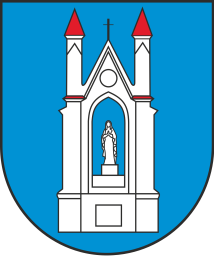 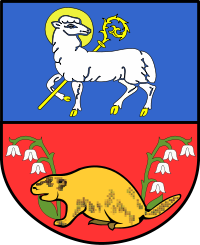 KARTA ZGŁOSZENIA  POWIATOWY KONKURS  „NAJŁADNIEJSZY WIENIEC DOŻYNKOWY 2022"03.09.2022 r.,  Miejsce: Gminne Centrum Kultury w Pilniku, Gmina Lidzbark WarmińskiWyrażam zgodę na przetwarzanie moich danych osobowych zawartych w przedstawionej przeze mnie Karcie Zgłoszenia, dla potrzeb niezbędnych do realizacji Konkursu na „Najładniejszy Wieniec Dożynkowy 2022”, podczas Dożynek Powiatowych - Pilnik 2022. Zapoznałem się z Regulaminem Konkursu na Wieniec Dożynkowy.                                                                                               ………………………………………………..                                                                                                            Podpis osoby zgłaszającejUdział w konkursie należy zgłosić do dnia 22 sierpnia 2022 r. do Pani Pauliny Zdanowicz dzwoniąc pod 
nr tel. kom. 733 541 154,  lub pocztą e-mail: dyrektor@gckpilnik.pl (Gminne Centrum Kultury w Pilniku, Pilnik 2, 11-100 Lidzbark Warmiński)Nazwa wykonawcy wieńca dożynkowego (sołectwo, stowarzyszenie, grupa nieformalna np. Koło Gospodyń Wiejskich, indywidualny wytwórca)Osoba do kontaktu,osoba zgłaszającaMiejscowośćTelefon